Drogie dzieci niedługo Dzień Mamy i każda mama powinna poczuć się w tym dniu wyjątkowo. Proponuję Wam wykonanie pysznej i prostej niespodzianki -poproście o pomoc tatę lub brata, siostrę, babcię……ZADANIE 1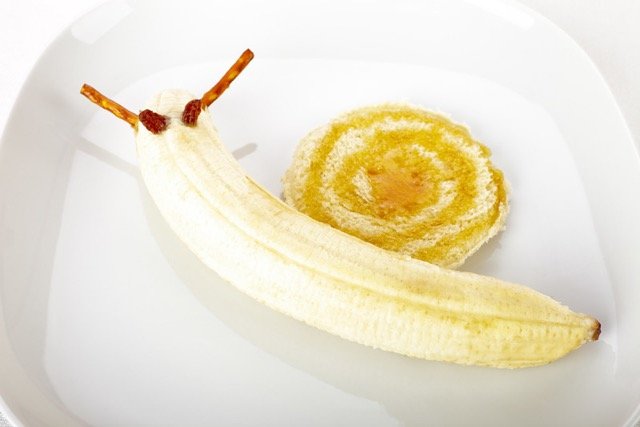 Ślimaczek – przepis na prostydeserek z bananem i miodem.Prosty, wesoły deserek dla mamy. Wesoły ślimaczek jakoprzekąska na drugie śniadanie lub na podwieczorek.Składniki:●banan●chleb tostowy lub zwykły●słony paluszek●2 rodzynki●miódJak zrobić:Wytnij z chleba kółko (muszla ślimaczka). Możesz chleb otostować lubnie. „Narysuj” spiralkę miodem.Obierz banana, zrób mu różki ze słonego paluszka i oczka z rodzynek.Ułóż całą kompozycję.Wesołego smacznego!ZADANIE 2Proszę kochane dzieci obejrzyjcie bajkę na kanale you tubeKróliczek Alilo - Dzień Matki (Bajka)ZADANIE DLA CHĘTNYCH- Proszę powtórzcie sobie nazwy dni tygodni, pory roku,  jeśli macie ochotę możecie uczyć się nazw miesięcy, wyklaskujcie i liczcie sylaby, nazywajcie pierwsze głoski w wyrazie. 